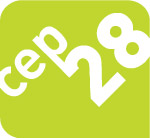 CENTRO DE ESTUDOS E PESQUISAS 28 ORGANIZAÇÃO SOCIAL EM SAÚDEPROCESSO SELETIVO Nº 08/2015TÉCNICO DE ENFERMAGEM 	AUSÊNCIA DE RESPOSTA	CEP28 informa que apesar de convocadas no dia 01 de junho de 2016, as candidatas abaixo não atenderam as chamadas e/ou não compareceram a entrevista. Em função da ausência de resposta considerou-se o “não interesse pela vaga”.JESSICA FREITAS COSTA, CLASSIFICAÇÃO Nº 137RENICE ARAUJO DE CARVALHO, CLASSIFICAÇÃO Nº 140 eJOSINETE LEAL DO NASCIMENTO REISRio de Janeiro, 10 de junho de 2016.COMISSÃO DE RECRUTAMENTO E SELEÇÃO.RH- CEP28